V zvezek zapiši naslov OBSEG IN PLOŠČINA VEČKOTNIKA.Že v šestem razredu, si spoznal pojma obseg in ploščina.Najprej ponovi snov, ki bi jo moral že znati. 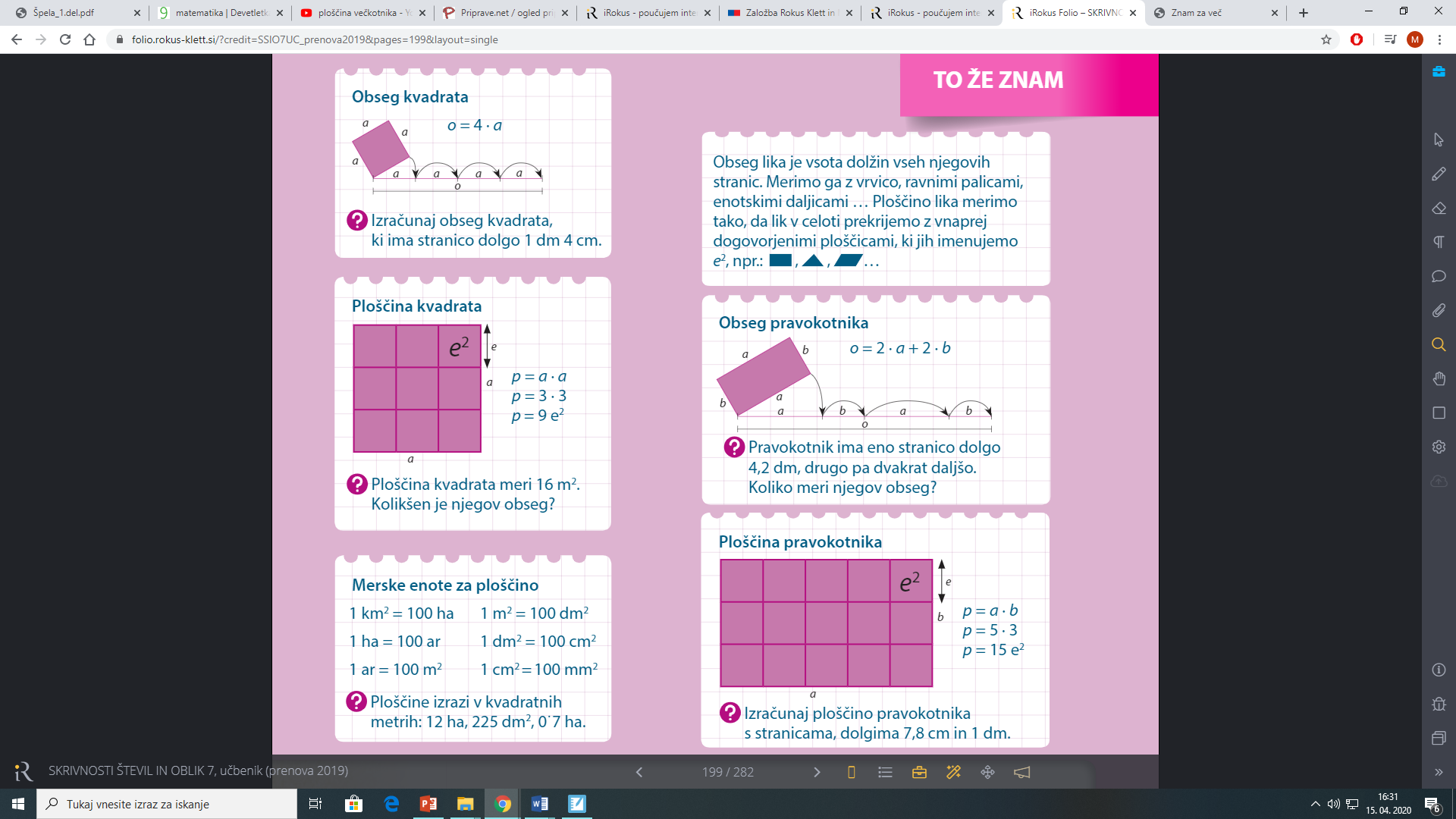 Nato v učbeniku na strani 158 in 159 preberi primere, preko katerih je podana razlaga, ki ti pove, kako določimo obseg in ploščino poljubnemu večkotniku.V zvezek prepiši okvirček OBSEG VEČKOTNIKA in PLOŠČINA VEČKOTNIKA, ki ju najdeš na strani 158.Nato v zvezek prepiši in preriši 1. nalogo, ki jo najdeš v učbeniku na strani 159. Za vajo na strani 160 reši naloge: 1.a, 2., 3.a,b,c in 4..